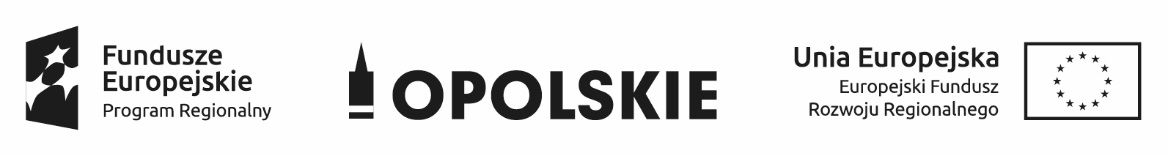 Lista projektów złożonych w ramach konkursowej procedury wyboru projektów do działania 
5.2 Poprawa gospodarowania odpadami komunalnymi RPO WO 2014-2020 zakwalifikowanych do oceny merytorycznejŹródło: opracowanie własne na podstawie danych z Systemu SYZYF RPO WO 2014-2020.Lp.Nr wnioskuTytuł projektuNazwa wnioskodawcy1RPOP.05.02.00-16-0001/18Rozbudowa i modernizacja punktu selektywnej zbiórki odpadów komunalnych w KorfantowieGmina Korfantów2RPOP.05.02.00-16-0002/18Budowa punktu selektywnej zbiórki odpadów komunalnych w gminie TurawaGmina Turawa3RPOP.05.02.00-16-0003/18Rozbudowa i modernizacja punktu selektywnej zbiórki odpadów komunalnych w Lewinie BrzeskimGMINA LEWIN BRZESKI4RPOP.05.02.00-16-0004/18Budowa punktu selektywnej zbiórki odpadów komunalnych w DobrodzieniuGmina Dobrodzień5RPOP.05.02.00-16-0005/18Poprawa gospodarowania odpadami komunalnymi na terenie Gminy Głogówek poprzez doposażenie Punktu Selektywnej Zbiórki Odpadów KomunalnychGMINA GŁOGÓWEK6RPOP.05.02.00-16-0006/18Budowa punktu selektywnego zbierania odpadów komunalnych w MurowieGmina Murów7RPOP.05.02.00-16-0007/18Rozbudowa i modernizacja punktu selektywnej zbiórki odpadów komunalnych w GogolinieGogolińskie Usługi Komunalne Sp. z o. o.8RPOP.05.02.00-16-0008/18Rozbudowa i modernizacja punktu selektywnej zbiórki odpadów komunalnych w  PrószkowieGmina Prószków9RPOP.05.02.00-16-0009/18Budowa punktu selektywnej zbiórki odpadów komunalnych w Boguszycach w gminie PrószkówGmina Prószków10RPOP.05.02.00-16-0010/18Zwiększenie zasięgu systemu segregacji odpadów w gminie PrószkówGmina Prószków11RPOP.05.02.00-16-0011/18Rozbudowa Zakładu Regionalnego Centrum Zagospodarowania i Unieszkodliwiania Odpadów "Czysty Region" w Kędzierzynie-Koźlu (zakład mechaniczno-biologicznego przetwarzania odpadów o mocy przerobowej 84.000 Mg/rok) - etap II - I częśćREGIONALNE CENTRUM ZAGOSPODAROWANIA I UNIESZKODLIWIANIA ODPADÓW CZYSTY REGION SPÓŁKA Z OGRANICZONĄ ODPOWIEDZIALNOŚCIĄ12RPOP.05.02.00-16-0012/18Budowa Punktu Selektywnej Zbiórki Odpadów Komunalnych w miejscowości Wysoka.Gmina Branice